 HOUSING AUTHORITY           GEORGE M. ANZUONI                                                                       	                           ANTHONY PERRONE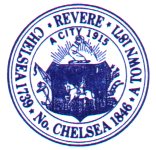                              Chairman                                                                                                                                                                 	                                             Vice-ChairmanLabor Representative           PATRICIA E. DUFFY				             HENRY MANCINI                Interim Executive Director		                            		        Treasurer/Tenant Representative                                                                                               Section 8		   	             FRANCES L. REGA                                                                                 82 COOLEDGE STREET                                                   Member                                                                                                                                                                                          REVERE, MASSACHUSETTS 02151                                                                                    TEL: 781-284-1700                                                                                                                         FAX: 781-286-8093/781-286-8094                                                                                                                          www.revereha.org                                                                    FY 2019 RHA Section 8 Voucher Payment Standards                                                         Effective June 2019Payment Standards reflect rents where all utilities are paid for by the landlord for the term of the lease.Please note:  New Payment Standards are only applicable for new lease-ups, moves and annual recertifications.Bedroom SizeEfficiency1-Bedroom2-Bedroom3-Bedroom4-BedroomPayment Standards$1608 $1801$2194$2749$2966